Černá Hora je cenově hodně podobná Česku. Já jsem se zaměřila na síť velkých prodejen IDEA, kde se velmi příjemně nakupuje. Prodejny jsou i v malých městech. Sortiment je veliký, srovnatelný s námi a není na co si stěžovat. Jediné co nás překvapilo, je poměrně drahá balená voda. Nejlevnější jsme viděli kolem 0,48 Eur bez příchutě, což je hodně drahé. Jinak vše je tak nějak v mezích únosnosti. Zcela evidentně ve vedlejší Albánii je mnohem laciněji.  Doporučuji se zajímat o slevový leták IDEA prodejen, kde je poměrně široká nabídka potravin a drogerie v akci. Leták je platný 14 dnů, což je poměrně hodně. Akční ceny jsou o 15 – 35% pod normální cenou, což už se vyplatí. 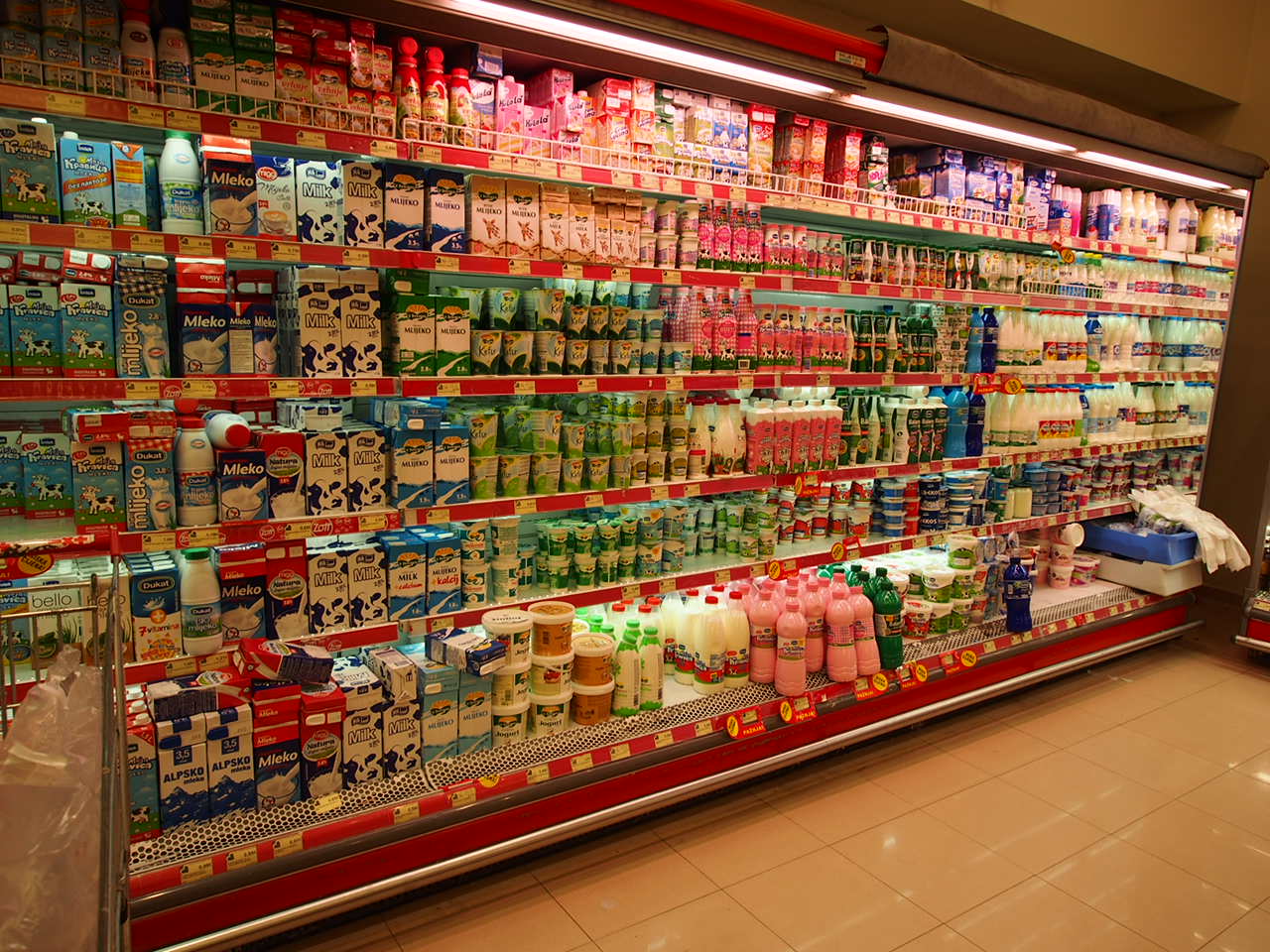 